О внесении изменений в постановление администрации г. Канска от 14.06.2019  № 554В целях приведения правовых актов администрации города в соответствие с Градостроительным кодексом Российской федерации, Федеральным законом от 27.07.2010 г. № 210-ФЗ «Об организации предоставления государственных и муниципальных услуг», руководствуясь ст.ст.  30, 35 Устава города Канска,  ПОСТАНОВЛЯЮ:1. Внести в Постановление администрации города Канска от 14.06.2019  № 554 «Об утверждении административного регламента предоставления муниципальной услуги по выдаче уведомления о соответствии (несоответствии) указанных в уведомлении о планируемых строительстве или реконструкции объекта индивидуального жилищного строительства или садового дома параметров объекта индивидуального жилищного строительства или садового дома установленным параметрам и допустимости размещения объекта индивидуального жилищного строительства или садового дома на земельном участке» (далее – Постановление) следующие изменения:1.1. в наименовании Постановления слово «(несоответствии)» - исключить;1.2. в пункте 1 Постановления слово «(несоответствии)» - исключить;1.3. в пункте 3 Постановления слова «архитектуры и инвестиций» заменить словом «градостроительства»;1.4. в заголовке приложения к Постановлению слово «(несоответствии)» - исключить;1.5 в пунктах 1, 7, подпунктах 1, 2 пункта 10 приложения к Постановлению слово «(несоответствии)» - исключить;1.6. в пунктах 1, 3 приложения к Постановлению слова «архитектуры и инвестиций» заменить словом «градостроительства»;1.7. в пункте 2 приложения к Постановлению слова после слова «застройщик» заменить словами «. Понятие «застройщик» в Регламенте используется в значении, указанном в пункте 16 статьи 1 Градостроительного кодекса Российской Федерации.»;1.8. пункт 14 приложения к Постановлению дополнить подпунктом 5 следующего содержания:«5) предоставления на бумажном носителе документов и информации, электронные образы которых ранее были заверены в соответствии с пунктом 7.2 части 1 статьи 16 Федерального закона 210-ФЗ, за исключением случаев, если нанесение отметок на такие документы либо их изъятие является необходимым условием предоставления государственной или муниципальной услуги, и иных случаев, установленных федеральными законами.»;1.9. в подпункте 2 пункта 24, в подпункте 2 пункта 25 приложения к Постановлению слова «отдела архитектуры» заменить словами «отдела землепользования и градостроительства»;1.10. в наименовании приложения к Административному регламенту слово «(несоответствии)» - исключить;1.11. в заголовке приложения к Административному регламенту слово «(несоответствии)» - исключить.2. Ведущему специалисту отдела культуры администрации г. Канска (Нестерова Н.А.) опубликовать настоящее постановление в периодическом печатном издании «Канский вестник» и разместить на официальном сайте муниципального образования город Канск в сети Интернет.3.Контроль за выполнением настоящего постановления возложить на Управление архитектуры и градостроительства администрации города Канска.4. Постановление вступает в силу со дня официального опубликования. Исполняющий обязанности 	             Е.Н. Лифанскаяглавы города Канска                                                                               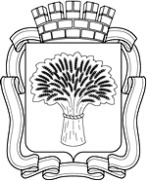 Российская ФедерацияАдминистрация города Канска
Красноярского краяПОСТАНОВЛЕНИЕРоссийская ФедерацияАдминистрация города Канска
Красноярского краяПОСТАНОВЛЕНИЕРоссийская ФедерацияАдминистрация города Канска
Красноярского краяПОСТАНОВЛЕНИЕРоссийская ФедерацияАдминистрация города Канска
Красноярского краяПОСТАНОВЛЕНИЕ21.06.2021 г.№536 